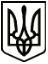 УКРАЇНАМЕНСЬКА МІСЬКА РАДАЧернігівська областьРОЗПОРЯДЖЕННЯВід 14 квітня 2021 року 	  № 132Про внесення змін до загального фонду бюджету Менської міської територіальної громади на 2021 рікВідповідно до положень Бюджетного кодексу України, ст.. 26 Закону України «Про місцеве самоврядування в Україні», рішення 2 сесії Менської міської ради 8 скликання від 23 грудня 2020 року № 62 «Про бюджет Менської міської територіальної громади на 2021 рік»:Внести зміни до загального фонду Менської міської ради по апарату управління, а саме:- зменшити кошторисні призначення для проведення видатків по відрядженнях на суму 25000,00 грн., для оплати за природній газ на суму 25000,00 грн., для інших поточних видатків на суму 32500,00 грн. (КПКВК 0110150 КЕКВ 2250 -25000,00 грн., КЕКВ 2274 -25000,00 грн., КЕКВ 2800 -32500,00 грн.);- збільшити кошторисні призначення для проведення видатків на придбання предметів, матеріалів, обладнання на суму 7500,00 грн., для оплати послуг (крім комунальних) на суму 75000,00 грн. (з метою придбання планшета для опитування по програмі «Добре» в сумі 7500,00 грн., проведення поточного ремонту адмінприміщення в сумі 65000,00 грн., заправки картриджів в сумі 8000,00 грн., оплати послуг по незалежній оцінці майна в сумі 2000,00 грн.)(КПКВК 0110150 КЕКВ 2210 +7500,00 грн., КЕКВ 2240 +75000,00 грн.).Внести зміни до загального фонду Менської міської ради в частині фінансування КУ «Менський міський центр соціальних служб» Менської міської ради, а саме:зменшити кошторисні призначення для оплати за природній газ на суму444,00 грн.	(КПКВК 0113121 КЕКВ 2274 -444,00 грн.);збільшити кошторисні призначення для оплати інших енергоносіїв та інших комунальних послуг на суму 444,00 грн.)(КПКВК 0113121 КЕКВ 2275 +444,00 грн.).Внести зміни до загального фонду Менської міської ради в частині фінансування програми підтримки закладів вторинної медичної допомоги на території Менської міської територіальної громади на 2021 рік, а саме: зменшити кошторисні призначення для оплати водопостачання та водовідведення на суму 62038,00 грн., для оплати за електроенергію на суму 36093,00 грн.;збільшити кошторисні призначення для оплати теплопостачання на суму 93549,00 грн., для оплати газопостачання на суму 4582,00 грн.(КПКВК 0112010 КЕКВ 2610).Внести зміни до загального фонду Менської міської ради в частині фінансування програми соціального захисту непрацюючих громадян, які надають соціальні послуги особам, які перебувають у складних життєвих обставинах та потребують сторонньої допомоги на 2021-2022 роки, а саме: зменшити кошторисні призначення для проведення зазначених видатків в липні на суму 5000,00 грн., в серпні на суму 5000,00 грн.збільшити кошторисні призначення в квітні місяці на 10000,00 грн. (КПКВК 0113160 КЕКВ 2730). Контроль за виконанням розпорядження покласти на начальника фінансового управління Менської міської ради А.П.Нерослик.Міський голова								 Г.А.Примаков